MATCH COMPANYNOUVELLE HYDRESYNOPSISIts the evening of the game, two friends are meeting again, they have written to each other, they have a rendez-vous. Its meant to be casual, but this one might not be as usual. The space between them, the space of the room, everything shifts and becomes the place of a duel, a convocation, a ring where the words are used as fists, and the meeting becomes a place of making of falling out.MOMENT OF TRUTHIt is a text based on what is un-said - and paradoxally a text based on the silences. The text here is where truths are hidden, fiercely denying the reality of thoughts, and in the silences, comes dangerously close to revealing itself.BIOBenjamin Bécasse Pannier grew up in Rouen, where he started studying theatre at 11 with Jean Marc Talbot. In 2014 he joins the ESAD school and Les Bourlingueur collective in 2015. He has since performed in several compagnies, and since his graduation from ESAD works with director Leo Ricordel.Louis Rochais Gensac was born in Saint-Lazaire and has studied at Court Florent (Paris) where he works with Laurent Bellambe, Cyril Anrep and François-Xavier Hoffman. He performs in several productions on since his graduation, as well as persuing a film carrere as an actor. He will be the lead in Julien Mauvoisin next feature film.L’AFFICHE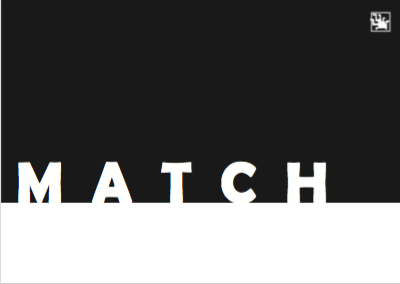 